ESCUELA NUESTRA SEÑORA DEL VALLE 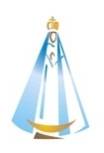 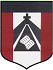 Espacio Curricular: Catequesis.Seño: Andrea.Grado: Primer grado A y B.Qué lindo volver a encontrarnos chicos queridos, familia!!  Agradecidos de la posibilidad de seguir descubriendo el mensaje de Jesús, y sintiendo su presencia expresada en los detalles de la vida diaria, los invito a disfrutar del regalo de su amor!! Les envío los encuentros  de los días  lunes y martes /jueves (según sean de 1ro A o 1ro B) de  esta semanaTema: “LOS AMIGOS DE JESÚS”Desarrollo:Para comenzar leemos la narrativa de la página 16 que funciona como disparador para aprender a respetar al otro, y para aceptar las diferencias entre los compañeros. Para la actividad 1, que en este caso realizarán con alguien de la familia, puede ser con algún hermano, acompañar con  una música tranquila para estimular la imaginación y que los niños se conecten con sus emociones: https://youtu.be/_WwznIY1IeQ   Se trata de un ejercicio de amor recíproco y de confianza. Abrirse a que el otro hará algo lindo en su libro, con el mismo entusiasmo y prolijidad que si fuera su propio libro. La actividad 2, que en este caso también realizarán en familia, introduce el valor de ponerse de acuerdo, que es un acto de amor de Jesús. Es un momento para  escuchar las reflexiones que se van generando en el corazón  de los niños y guiarlos en la manera de gestionar y resolver las diferencias que surgen entre los integrantes de la familia, y con sus amigos. Leer la cita bíblica, actividad 3, página 17. Es importante hacer silencio antes de proclamar la Palabra de Dios para que el niño pueda vivenciar lo que la Biblia le sugiere. Para facilitar la comprensión del pasaje, podemos contar que los discípulos elegidos por Jesús, para ser sus Apóstoles y proclamar su Palabra eran distintos porque provenían de diferentes orígenes. Jesús los llamó a cada uno por su nombre, con un amor particular, para que cumplan una misión muy importante: ¡proclamar el Reino de Dios! Los llamó por su nombre, pues no ignoraba a ninguno. Lo mismo ocurre hoy en día, Jesús nos llama por nuestros nombres. La actividades 4 y 5 reafirmará la actitud de la escucha, la importancia  del nombre propio  y el de los demás, valorar las diferencias y similitudes entre los amigos del grupo, hacer memoria, escuchar con atención y compartir en grupo y en la vida en comunidad. A continuación, proponer a los niños cerrar por un momento sus ojos, y  que  imaginen   algún momento estando con Jesús y con sus amigos más cercanos… Luego, invitarlos a expresar a través de un dibujo, en el cuaderno de Catequesis, esa imagen captada por el corazón, decorando con libre creatividad y colocar de título: “Amigos de Jesús”. Mientras realizan esta actividad acompañar con la canción: “Tomados de la mano con Jesús”   https://youtu.be/q_qsB5E8kYwPara finalizar el encuentro rezar juntos, tomados de la mano, la oración que Jesús nos enseñó: el Padrenuestro, agradeciendo el mensaje  compartido en el encuentro de hoy, y su amor que nos acompaña. Que vivan una semana hermosa sintiendo el gran regalo del amor de Jesús!!!Les mando un abrazo grandote hasta que nos volvamos a encontrar!!!Seño Andre. Ante dudas y sugerencias: agiraudo@institutonsvallecba.edu.ar  (cuando retomemos los encuentros en el colegio haremos juntos la corrección de las actividades) Sin embargo, aquella familia que desee compartir la tarea realizada, puede enviarla para que yo la vea  y le haga una devolución,   será bienvenida! 